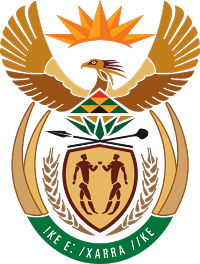 MINISTRY FOR COOPERATIVE GOVERNANCE AND TRADITIONAL AFFAIRSREPUBLIC OF SOUTH AFRICANATIONAL ASSEMBLYQUESTION FOR WRITTEN REPLYQUESTION NUMBER 2019/405405. Ms T Stander (DA) to ask the Minister of Cooperative Governance and Traditional Affairs:What is the status of the intervention in terms of section 139(1)(b) of the Constitution of the Republic of South Africa, 1996, in the administration of the Enoch Mgijima Local Municipality?                                                                                         NO453EREPLY:The information requested by the Honourable Member is not readily available in the Department. The information will be submitted to the Honourable Member as soon as it is availableThank you